Комитет по развитию и интеллектуальной собственности (КРИС)Шестнадцатая сессияЖенева, 9–13 ноября 2015 г.резюме справочника по коммерциализации интеллектуальной собственности (ИС)Документ подготовлен г-ном Гари Н. Келлером, генеральным директором Xomix Ltd, Чикаго, Соединенные Штаты Америки1.	Настоящий документ содержит резюме Справочника по коммерциализации интеллектуальной собственности (ИС), составленного в рамках Проекта по структуре поддержки инноваций и передачи технологии для национальных учреждений (CDIP/3/INF/2).  Справочник составлен г-ном Гари Н. Келлером, генеральным директором Xomix Ltd, Чикаго, Соединенные Штаты Америки.   2.	КРИС предлагается принять к сведению информацию, содержащуюся в настоящем документе.РЕЗЮМЕИнновации и интеллектуальная собственность – двигатели современной мировой экономики.  Они способствуют стремительному экономическому росту и повышению благосостояния не в ограниченном круге стран, а по всему миру.  Деятельность Комитета Всемирной организации интеллектуальной собственности (ВОИС) по развитию и интеллектуальной собственности (КРИС) направлена на расширение международного сотрудничества в инновационной сфере.  Данный Справочник был разработан в соответствии с одной из ключевых рекомендаций КРИС относительно технической помощи и укрепления потенциала.  Решение о разработке Справочника по коммерциализации интеллектуальной собственности (ИС) было принято на первом совещании Общества руководящих работников в области лицензирования (LES) из арабских стран, проходившем в Эр-Рияде, Саудовская Аравия, 24–26 апреля 2012 г.; работа по его составлению проходила под общим руководством Али Джазейри, старшего советника Отдела международного сотрудничества РСТ, Сектор патентов и технологии, Всемирная организация интеллектуальной собственности (ВОИС).Основное внимание в Справочнике по коммерциализации интеллектуальной собственности (ИС) уделено преобразованию научных разработок в товар и созданию на их основе стартапов.  Университеты являются одним из основных и быстроразвивающихся источников новых знаний и технологий, и они способствуют техническим инновациям, передаче технологий и коммерциализации прав интеллектуальной собственности (ПИС), возникающих в результате научных исследований и конструкторских разработок.  Справочник призван стать базовым руководством для развивающихся стран и стран с переходной экономикой в области преобразования идей и технологий в товар. Коммерциализация интеллектуальной собственности (ИС) – это извлечение финансовой выгоды из своей идеи.  Сама по себе идея не имеет экономической ценности, но она ее приобретает, становясь реальным предметом, имеющим доказанную практическую пользу, достаточную для того, чтобы люди были готовы заплатить за возможность использовать, видеть, читать, узнавать или слушать соответствующий продукт.  Под коммерциализацией интеллектуальной собственности мы понимаем ряд действий и мероприятий, обеспечивающих охрану идей, изобретений и инноваций, управление ими, оценку, развитие и создание стоимости в целях их воплощения на практике.  Создание прототипов и внедрение новых процессов приводят к разработке предпринимателями, стартапами, существующими компаниями и государством новых продуктов и услуг, что приносит как экономическую, так и социальную пользу. Превращение технологий, разработанных в результате научных исследований, в изобретения, новые продукты и компании началось тогда, когда университеты стали заниматься научной работой и когда появились предприниматели.  Для коммерциализации технологий в форме продуктов и компаний, выводящих эти продукты на рынок, с применением прав интеллектуальной собственности нужен целый ряд мероприятий по совершенствованию, испытанию и развитию соответствующих изобретений.  Представленный сборник информационных материалов и примеров из практики разрабатывался как руководство по использованию результатов научных исследований, их лицензированию, а также созданию на их основе стартапа или выделению из состава существующего предприятия новой компании.  Помимо конкретных аспектов развития той или иной технологии и соответствующих прав интеллектуальной собственности необходимым условием ускорения процесса коммерциализации является наличие инфраструктуры, достаточной для появления  в соответствующей области критической массы компаний.  В Справочнике описываются необходимые для достижения успеха условия, процессы и методы коммерциализации созданных в рамках университетов изобретений, результатов научных исследований и ноу-хау, а также механизмы осуществления совместных разработок и обеспечения финансирования. Справочник был разработан совместно с командой советников, ведущих специалистов, рецензентов и редакторов.  Мы благодарим всех, кто поддержал подготовку этого сборника информационных и практических материалов, посвященных созданию новой инфраструктуры, в целях дальнейшего распространения ВОИС имеющегося опыта для содействия передаче знаний, техническому прогрессу и экономическому росту.   [Конец документа]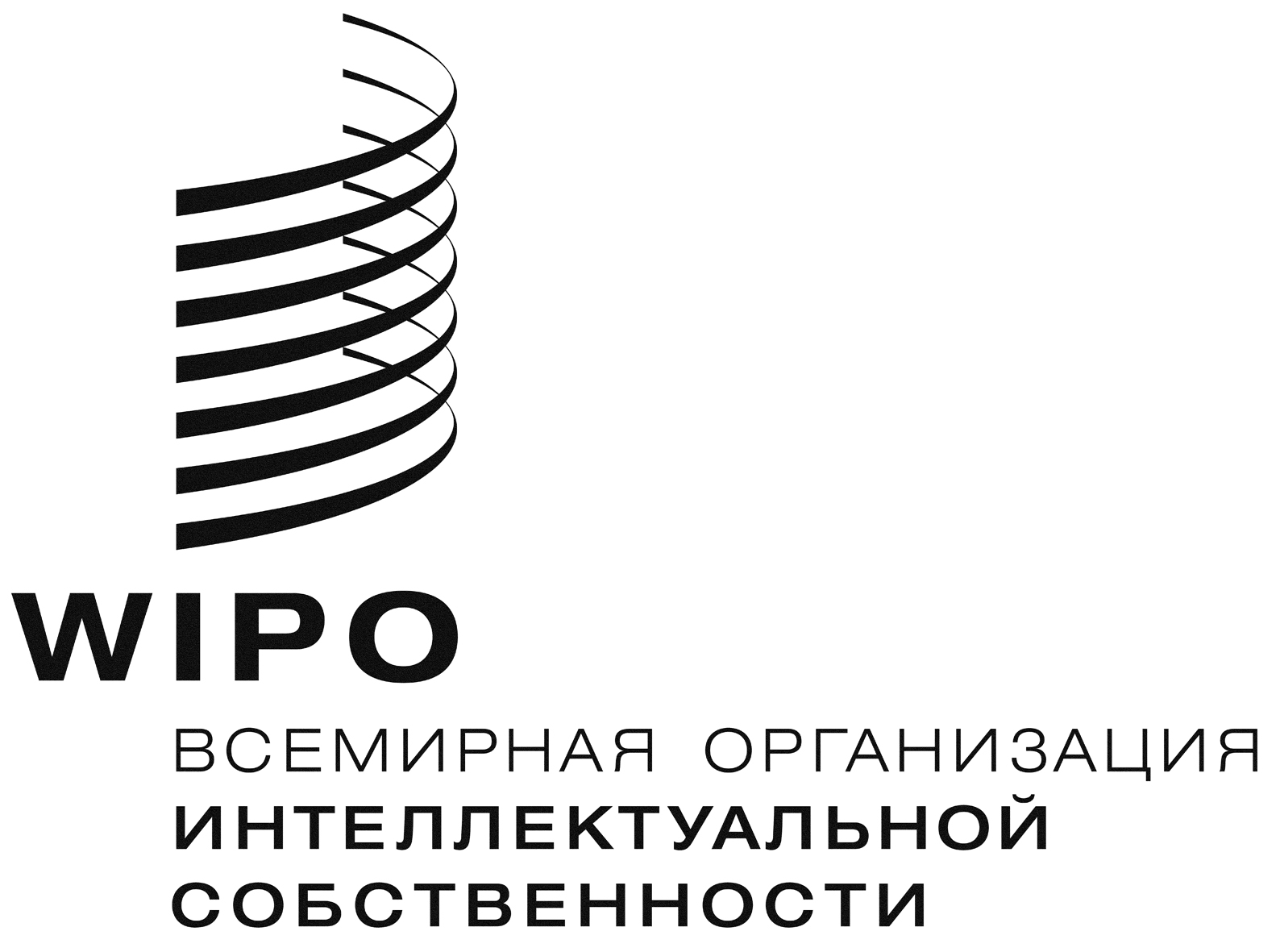 RCDIP/16/INF/4    CDIP/16/INF/4    CDIP/16/INF/4    оригинал:  английскийоригинал:  английскийоригинал:  английскийдата:  30 сентября 2015 г.дата:  30 сентября 2015 г.дата:  30 сентября 2015 г.